Standards (What do you want students to know and be able to do? What knowledge, skills, and strategies do you expect students to gain? Are there connections to other curriculum areas and subject area benchmarks? ) Please put a summary of the standards you will be addressing rather than abbreviations and numbers that indicate which standards were addressed. Overview (a short summary of the lesson or unit including assignment or expected or possible products)Essential Questions (What essential question or learning are you addressing? What would students care or want to know about the topic? What are some questions to get students thinking about the topic or generate interest about the topic? Additionally, what questions can you ask students to help them focus on important aspects of the topic? (Guiding questions)  What background or prior knowledge will you expect students to bring to this topic and build on?) Remember, essential questions are meant to guide the lesson by provoking inquiry. They should not be answered with a simple “yes” or “no” and should have many acceptable answers. Assessment (What will students do or produce to illustrate their learning? What can students do to generate new knowledge? How will you assess how students are progressing (formative assessment)? How will you assess what they produce or do? How will you differentiate products?) You must attach copies of your assessment and/or rubrics. Include these in your presentation as well. Resources (How does technology support student learning? What digital tools, and resources—online student tools, research sites, student handouts, tools, tutorials, templates, assessment rubrics, etc—help elucidate or explain the content or allow students to interact with the content? What previous technology skills should students have to complete this project?)Instructional PlanPreparation (What student needs, interests, and prior learning provide a foundation for this lesson? How can you find out if students have this foundation? What difficulties might students have?)Management Describe the classroom management strategies will you use to manage your students and the use of digital tools and resources. How and where will your students work? (Small groups, whole group, individuals, classroom, lab, etc.) What strategies will you use to achieve equitable access to the Internet while completing this lesson? Describe what technical issues might arise during the Internet lesson and explain how you will resolve or trouble-shoot them?  Please note: Trouble-shooting should occur prior to implementing the lesson as well as throughout the process. Be sure to indicate how you prepared for problems and work through the issues that occurred as you implemented and even after the lesson was completed.  Instructional Strategies and Learning Activities – Describe the research-based instructional strategies you will use with this lesson. How will your learning environment support these activities? What is your role? What are the students' roles in the lesson? How can you ensure higher order thinking at the analysis, evaluation, or creativity levels of Bloom’s Taxonomy?  How can the technology support your teaching? What authentic, relevant, and meaningful learning activities and tasks will your students complete? How will they build knowledge and skills? How will students use digital tools and resources to communicate and collaborate with each other and others?  How will you facilitate the collaboration?Differentiation (How will you differentiate content and process to accommodate various learning styles and abilities? How will you help students learn independently and with others? How will you provide extensions and opportunities for enrichment? What assistive technologies will you need to provide?)Reflection (Will there be a closing event? Will students be asked to reflect upon their work? Will students be asked to provide feedback on the assignment itself? What will be your process for answering the following questions? •	Did students find the lesson meaningful and worth completing?•	In what ways was this lesson effective? •	What went well and why?  •	What did not go well and why? •	How would you teach this lesson differently?)Closure: Anything else you would like to reflect upon regarding lessons learned and/or your experience with implementing this lesson. What advice would you give others if they were to implement the lesson? Please provide a quality reflection on your experience with this lesson and its implementation. KEY:TTW= The teacher willTSW= The student will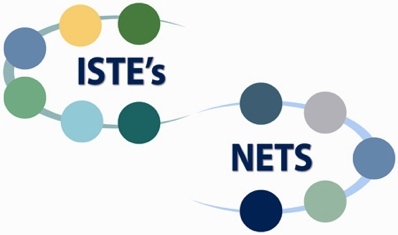 Lesson Plan for Implementing NETS•S—Template I
(More Directed Learning Activities)Template with guiding questionsTemplate with guiding questionsTemplate with guiding questionsTeacher(s) NameShanyon StoreyShanyon StoreyPositionSpecial Education Teacher/ IRR K- 2nd Special Education Teacher/ IRR K- 2nd School/DistrictHarriet Tubman Elementary/ Fulton County Schools Harriet Tubman Elementary/ Fulton County Schools E-mail sstorey4@kennesaw.view.usg.edusstorey4@kennesaw.view.usg.eduPhoneGrade Level(s)Kindergarten, First, & SecondKindergarten, First, & SecondContent AreaScience (Target: K/1st)  Integrated with Reading and Writing Skill Science (Target: K/1st)  Integrated with Reading and Writing Skill Time lineFour to Six Weeks Four to Six Weeks Content StandardsS1L1. Students will investigate the characteristics and basic needs of plants and animals. NETS*S Standards:Communication & Collaboration, Digital Citizenship, and Technology Operations & Concepts Essential Questions: What do all plants need to survive? * What do all animals need to survive?Why can’t animals all live in the same place? * How do animals adapt to their environment? What are characteristics of animal groups? * Why are plants and animals important to us?  Prior Knowledge: Students need to know what plant are, what animals are, and the difference between plants and animals.  Students should name one plant and one animal, and say one thing about each.  Pre-Assessment: see attachment, also found on the GADOE website at the URL below.   https://www.georgiastandards.org/Frameworks/GSO%20Frameworks/1%20Science%20Framework%20Plants%20and%20Animals.pdf Post Assessment: see attachment, also found on the GADOE website at the URL below.  https://www.georgiastandards.org/Frameworks/GSO%20Frameworks/1%20Science%20Framework%20Plants%20and%20Animals.pdf Formative Assessment: see attachments: What Plants Need; Land vs. Water; Animal Flip Book     Class Weebly Blog: students will blog as an alternative to journaling- at least one blog for each week of unit. Socrative.com: students will take at least one assessments using iPadsFlickr.com: students will use it to add pictures of plants and animals to at least two blogs- one plant & one animalAdditional web resources found on pages 27 & 28 Plant & Animal Unit on the GADOE website: https://www.georgiastandards.org/Frameworks/GSO%20Frameworks/1%20Science%20Framework%20Plants%20and%20Animals.pdf    1. The simplest tool that I can use to assess prior learning is to use a KWL Chart.  I can do it individually or as a group.  I can use words and or pictures.  I can call on students and fill their responses.2. I can ask students to draw a picture about nature (or the outdoor) and ask them to draw as many plants and animals as they can.  I will follow up by asking each student to tell me out their picture. I will take notes.Students with disabilities often have difficulty reading and spelling. I would get them to talk as much as possible. The teacher will make technology available during homeroom and on non-specials day.  For students who struggle with getting their thoughts on paper, they will have the opportunity to blog and use technology at home provided they have access.  The teacher will have a printed copy of web-based assessments or activities.  The teacher will have at least two appropriate websites and one hands-on or paper activity.  Teacher will introduce lessons whole group then group students in a manner that will maximize time based on the activity.   TTW use the following strategies: Explicit Teaching, Compare & Contrast, Brainstorming, Discussion, Cooperative Groups, Concept Mapping, Explaining, Providing Examples, Questioning, Proving Wait Time, Using Technology and Web-Based Tools.  TTW serve primarily as the facilitator. TSW will serve as Explorer, Teacher, and ProducerHigher-Order Thinking Skills: Understanding, Evaluating, Application, and Analysis/Synthesis/Creation   Indicators of Learning: Authentic/Meaningful, Multi-Disciplinary, Collaboration, and Performance-Based   Content (what): teacher will extend activities for  2nd graders, and minimize information for Kindergarteners  Process (how): students will show/ express understanding according to his/ her individual strengths  Product (tangible):  2nd graders will write more sentences, and Kindergarteners will write fewer and simpler  Vocabulary: 2nd- list/define/ use in sentences; 1st- match terms with definitions; K- draw pictures to match terms Assessments: teacher will read to all students; students may respond orally or draw in place of writing sentences   Teacher will provide students will chart paper with one prompt per sheet, students will write or draw responses:My favorite activity was… * My least favorite activity was... I wish I could do_________ again * I never want to do ______ again.I remember ___________ about plants. * I remember __________ about animals.   I know that (vocabulary) means ________. Or  Use one vocabulary word in an original sentence.  ___Although this is a K/1st Science unit, the following English Language Arts (ELA) standards are integrated: ELA1R6. Reads and listens to a variety of texts for information and pleasure.ELA1LSV1b. Recalls information presented orally. * ELA1LSV1f. Uses complete sentences when speaking.ELA1R6m. Recognizes and uses graphic features and graphic organizers to understand textELA1R1c. Demonstrates an understanding that punctuation and capitalization are used in all written sentences.